Mål: Att lära elever regler i skolan.         Att lära kapital 1 你几岁了Tyngdpunkt: självdisciplin，                     fråga och svara －你几岁了？－我三岁了Material: 1 Bok 大卫上学去(https://www.youtube.com/watch?v=EsuCM4fgF3k)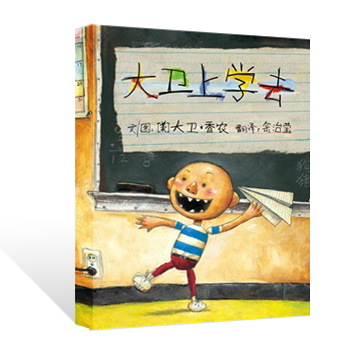 2 Barn lekkortTidsplan:3 lektioner上课内容 lektionsinnehåll  第一课时: ＫＬ　9:45 －10:25 1) Granska enkel konversation från förra terminenFrågade runt för att lära känna varandra, träna enkla dialoger.2)  Titta på Youtube 大卫上学去 https://www.youtube.com/watch?v=EsuCM4fgF3k大卫上学去（Dà wèi shàng xué qù ,              David går till skolan)不迟到 （Bù chí dào,     inte vara för sen till skolan )坐下(zuò xià,       sitt ner) 不吃东西(bù chī dōng xī ,      inte äta i klassen) 举手回答问题(jǔ shǒu huídá wèn tí,   räck upp handen om du vill svara på frågorna ) 不乱碰 (bù luàn pèng,     håll dina händer för dig själv)注意听讲（zhùyì tīng jiǎng,    var uppmärksam） 排队（pái duì ， vänta på din tur） 不打架 （bù dǎ jià，   bråka inte）休息结束（xiūxí jiéshù,    rasten är över） 不说话（bù shuōhuà ,    inte prata i klassen） 不乱画（bù luàn huà ,  rita inte på skrivbordet） 打扫教室（dǎsǎo jiàoshì,  städa klassrumet efter lektionen）Läsa nya meningar efter läraren，vet vad man inte ska göra i skolan.第二课时: ＫＬ　10:55 －11:20 1）Fortsätta att lära 大卫上学去2)  Lära kapital 1   -你几岁了 (Hur gammal är du?)   －我三岁了（ Jag  är tre år gammal)3) Läsa sidan 2 och sidan 3, fråga och svara  runt.第三课时: K L    11:40 -12:15Lära nya verb  蝴蝶(Húdié，  fjäril)       青蛙（qīngwā,    groda）       鸡（jī,    kyckling）           猫（māo,   katt）          蝌蚪（kēdǒu,  grodyngel） 毛毛虫（máomao chóng, larv）spela spel i parexA ： 猫几岁了？B：猫八岁了。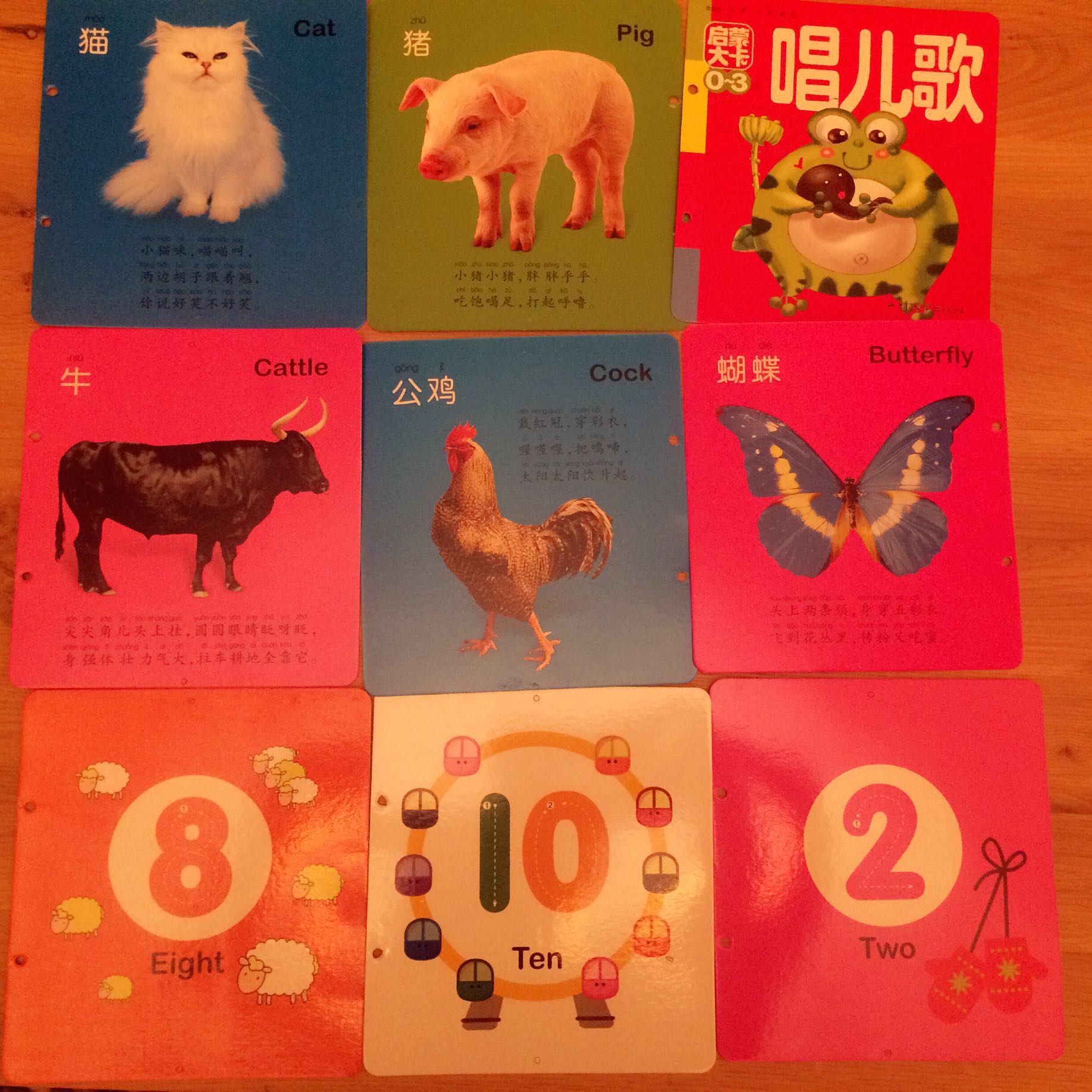 3) Sitta tillsammans och lyssna på läraren berätta 大卫上学去 Hemläxa:Göra åtta dialoger, skicka röst genom wechatex  ---蝴蝶几岁了？    －－蝴蝶五岁了。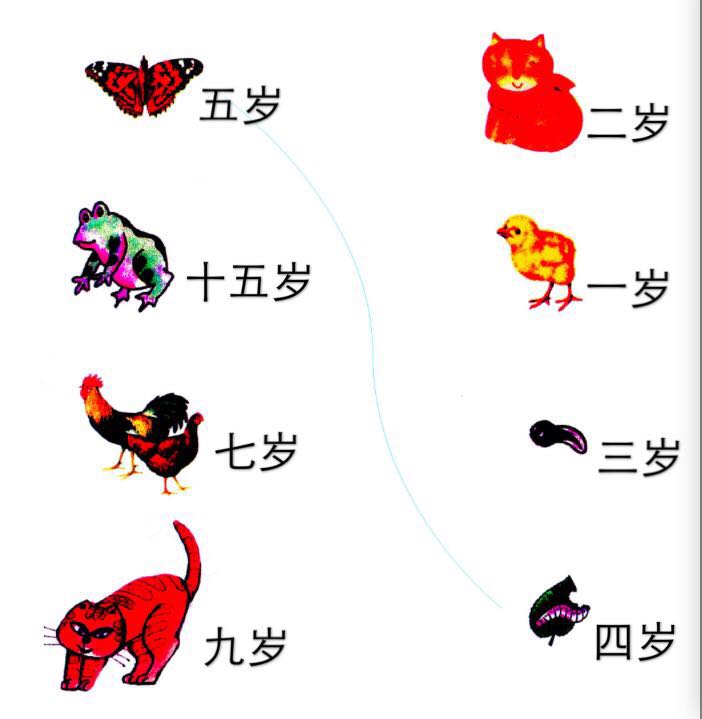 OBS: Se till att barnen alltid tar med sig färgpennor och anteckningsboken och skolbok ”YOUER HANYU 4” med sig till skolan.上课学生Närvarolistan                              班级KlassKinesiska för barn教室KlassrumA206老师 LaoshiZhang Laoshi电话Mobil0728727188邮箱地址E-mailsunny.zhang.qing@gmail.com上课日期Datum 2016-08-20学生姓名学生姓名本周是否到课 närvarande på lektionen  Necole  NecoleJ  LinnN  CharlieJ  David Zhou   David Zhou J  Oliver  OliverJ  Harda  HardaN  Mina  MinaJ  Lucas  LucasJ  Fei Fei  Fei FeiJ  Nils  NilsJ  Carl  CarlJ